St Mary’s CE High School					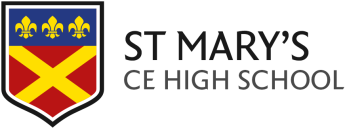 JOB DESCRIPTION:	 Tutors (fixed term or casual contract)The school is seeking to appoint a graduate who has a specialism in Maths or Science (preferably physics) to work with alongside teachers in the classroom and to tutor students outside of the classroom.  This role would require specific support during periods of the school day for a Sixth form student with special educational needs who has an EHCP. Applicants who have not worked in a school before will be given training and support by staff in the subject and Inclusion area to fulfil their role. Purpose of the post: To positively contribute to carrying out the professional duties of a tutor to improve outcomes for young people.  Personal and Professional StandardsThe school is committed to safeguarding and promoting the welfare of children and young people and expects all staff and volunteers to share this commitment. All staff are to:support the aims and ethos of the school have regard to the Church of England character of the school and not to do anything in any way contrary to the interest of its foundationset a good example in professional dress and appearance, punctuality, and attendancetake responsibility for personal development and training as a consequence of the performance review cycleattend team and staff meetings as appropriate, contributing actively whenever possibleprovide a courteous, prompt, and polite service to all members of the school community, including parents/carers, students, all staff, contractors and suppliers and other visitorsactively contribute to the school’s mission statement by forming positive relationships within the school’s community and working collaboratively and in good humour with other colleagues as appropriate or when directedbe aware and comply with all relevant policies and procedures within the school, particularly those relating to child protection, equality, health and safety and confidentiality. It is the duty of all colleagues to report breaches of school policies or procedures to the HeadteacherMain Duties and Responsibilities Work alongside teaching staff in the classroom to offer subject specific support and challenge for High prior attainers in the lessonWork with a small group of Sixth form students to support them to structure, organise and effectively communicate their knowledge To be able to demonstrate or willingness to learn how to design and facilitate differentiated and personalised learning goals and activities that follow a coherent sequence that engage students in high-level cognitive activity.To be able to work collaboratively and effectively with a variety of staff within the school to increase student performanceGive specific instruction to students to support them retain and apply mathematical and scientific knowledge to solve problems or contextualise their knowledge Deliver agreed intervention material in a manner prescribed by the Director of Teaching and Learning or the Subject Leader responsible for managing the tutoring programmeReport student progress as requiredPrepare and deliver intervention programmes to individuals and small groups of students across the school, to support students learning and closing their skills and knowledge gaps Prepare relevant and appropriate learning experiences in conjunction with the Subject LeaderMaintain a log of students who undertake intervention and comply with agreed recording and reporting proceduresLiaise regularly with the Subject Lead, and other leaders at St Mary’s and teachers to inform them of progress and provide relevant feedback as required. Support exam revision/preparation sessions as required which may involve school holiday and weekend working. Where directed ensure effective one to one/ small group tuition of GCSE specifications so students make progress towards targets set; momentum and challenge are maintained, and best use is made of each session To attend department meetings as required. To work with other professionals such as teachers and Teaching Assistants to support students. To take part in the St Mary’s staff development programme by participating in arrangements for further training and professional development as required.To continue personal development in the relevant areas including subject knowledge and teaching methods.  Any other duties as may reasonably be requested by your line manager. The above duties do not define or include all tasks required of the post holder. Duties and responsibilities may vary without changing the level of responsibility.   Teaching and Managing Student Learning Communicating effectively and clearly with students  Ensuring tuition encourages and develops student talk and builds confidence, resilience and independence by setting clear targets for students' learning Setting high expectations for students’ behaviour, establishing and maintaining a good standard of discipline through well-focused sessions and through positive and productive relationshipsFollow St Mary’s CE High School’s behaviour policies and the Code of Conduct and seek assistance where necessary, ensure appropriate colleagues are kept informed of any difficulties Ensure one to one tuition/ small group sessions support classroom teaching and that close liaison with classroom teachers is maintained   Monitoring and Assessing Pupil Progress  Assessing how well learning objectives have been achieved and use this assessment for future tutoring Overseeing the pastoral needs of all students taught and passing on any concerns to the appropriate member of staff  Resources   Selecting and making good use of learning resources to enable teaching objectives to be met  Health & Safety Ensuring that area of work complies with legislation relating to Health & Safety and observe and implement specific responsibilities in relation to these matters as detailed in the Policy for Health & Safety and Covid Risk AssessmentsProvide support in an emergency or evacuation situation, in a calm professional manner.  Actively provide information to any emergency service when requested to do so Safeguarding Be aware and familiar with St Mary’s policies and other guidance on the safeguarding and promotion of wellbeing of children and young people. Taking appropriate action in accordance with St Mary’s policies and Keeping Children Safe in Education 2020 where required 